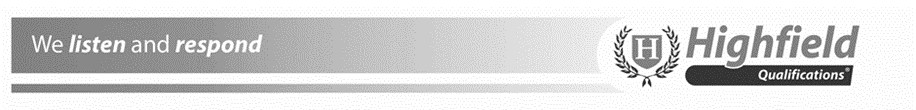 Peer Assessment ReportThe learner should produce a peer assessment of a colleagues microteach delivery and    include:What went wellThe suitability of the content and delivery methods to the learner groupThe suitability and success of the activities during the training sessionWhat they would change to improve the sessionHighfield Level 3 Award in Delivering Training (RQF)  v2.0 January 2019Your Name:Person being observedMicro Teach Title: Micro Teach Title: 